Внеклассное мероприятие в начальных классахМеньшова Вера Евгеньевна – учитель начальных классов МОУ «Новохоперская СО №91»Тема: Птицы и я  – большие  друзья.Цели проведения внеклассного мероприятия : развитие познавательной и творческой активности учащихсярасширение и углубление  кругозора ребят; развитие творческих способностей; воспитание любви к родной природе и бережного отношения к птицамХод мероприятия.ВСТУПИТЕЛЬНОЕ СЛОВО (звучит мелодия - голоса птиц)  Птицы – это песнь и полет.  Это голоса наших лесов , полей. Песни птиц  звучат на Земле круглый год, голоса их слышны днем и ночью.   Птицы – дети воздуха, покровители воздушного океана.    Птицы – дети радуги. Перо их переливается всеми мыслимыми и немыслимыми цветами.   Птицы – вестники радости. Каждый год они приносят нам на крыльях весну.   Птицы – верные наши помощники, защитники наших лесов, полей, садов, огородов от вредных короедов и листогрызов, плодожорок и грызунов.   Птицы – это тайна и красота. О птицах сложены прекрасные стихи и песни, легенды и сказки. Без птиц нам не обойтись. Невозможно даже представить нашу Землю без птиц.-А теперь мы с вами отправимся в прекрасный, многообразный мир птиц. Посмотрите, здесь собрались три стаи. Представьтесь, пожалуйста.I СТАЯ(ВОРОБЬИ)(чтение стихотворения “ Загрустил воробей”)Загрустил воробей.Загрустил воробушка в сером зипуне.
- Что же ты не весел, иль не рад зиме?
- Я тебе отвечу, мой давнишний друг,
Опустело поле, речка тихо спит,
Облетели листья с кленов и ракит.
Солнышко далекое стало слабо греть.
Мне же все не хочется никуда лететь.
Знаю, будет вьюга петь тут и кружить,
Но разлуки с Родиной мне не пережитьУ меня есть дружок – воробей.
Совершенно бесстрашная птица!
Не боится больших голубей
И вообще никого не боится.
Не боится голодных котов,
Не боится высоты и вьюги….
Будь здоров, воробей, будь здоров!
Прилетай поболтать на досуге!Сообщение о воробьях.    Я вам хочу рассказать о воробьях. Воробьи, которые живут рядом с человеком, под крышами домов – это домовые, но есть и полевые воробьи. Гнездятся полевые воробьи в старых парках, гнезда устраивают либо в дуплах, либо в куче хвороста, скворечниках и дуплянках, которые в лесу развешивают школьники. Гнездо они делают из всякого мусора, из травинок, из сена, соломы. Внутри гнезда все устлано обязательно перьями. Ярких красок в их одежде – перышках, нет: спинка коричневая, брюшко серое, на голове светло-коричневая шапочка. Их  перышки всегда чистые, аккуратные и смотреть на них приятно, так как они постоянно следят за чистотой своего тела.II СТАЯ(СНЕГИРИ)(чтение стихотворения А. Кондратьева Огоньки – снегири.)Откуда в дремучем лесу огоньки
Садятся на ветки, на снег, на сучки?
Что ж ветки от тех огоньков не горят?
Не тает нисколько их снежный наряд.

Пощиплют репьев и щебечут на ветках
О новых полетах, о новых разведках.
Всю зиму, весь день – от зари до зари –
Летают в лесу огоньки – снегири. Пусть я птичка-невеличка, у меня, друзья, привычка,
Как начнутся холода – прямо с Севера сюда.
Каждый год я к вам лечу, зимовать у вас хочу.
И еще красней зимой ярко-красный галстук мой.Сообщение о снегирях.      Снегири величиной чуть крупнее воробья. Красные грудки самцов зимой видны издалека. Зимой в лесу снегири едят ягоды рябины и бузины, семена ольхи, клена. Ну, а если красногрудый прилетит на поле, то полакомится семенами конского щавеля, репейника или лебеды. Прилетают снегири покормиться в сады и в парки. Сидящие на ветках снегири похожи на красные фонарики, которые украшают лес и делают его очень нарядным.III СТАЯ(ДЯТЛЫ)(чтение стихотворения Трудолюбивый дятел.)Трудолюбивый дятел.Сколько сноровки, к труду интереса
У пестрого дятла – защитника леса.
Он никогда не бывает без дела,
Строит жилища для птиц и для белок.Лечит деревья от многих болезней,
Стук его слышен издалека.
Труд его сложный и очень полезный
Не нравится только вредным жукам. (Г. Ладонщиков)Если в лесу захворала сосна,
Если болезнь у сосны не ясна,
Доктор к сосне прилетит на заре,
Сядет на сук, постучит по коре.
В красном берете и в белом халате
Лечит деревья заботливый дятел. (В. Кожевников)Сообщение о дятлах.       Дятел – древесная птица. Он долбит больные деревья клювом и вытаскивает длинным языком из – под коры жуков – короедов, личинки.Иногда под деревом навалена целая куча вышелушенных сосновых шишек. На дереве – кузница дятла. Зимой за дятлом летает стайка синиц. Они кормятся около него. Дятел не все семечки выклюет из шишки – синицы доклюют. Дятел раздолбит трухлявое дерево, и синицам жучок или личинка достанется.         -  Молодцы, ребята. То что вы нам рассказали о птицах- очень интересно. А          сейчас мы посмотрим на сколько вы внимательны.      Игра.  Условие: хлопать в ладоши, если речь идет не о птицах.Прилетели птицы          Чибисы, чижи                             
Голуби, синицы               Галки и стрижи
Мухи и стрижи                Комары, кукушки
Прилетели птицы           Прилетели птицы
Голуби, синицы               Голуби, синицы
Аисты, вороны                 Галки и стрижи 
Галки, макароны            Аисты, кукушки
Прилетели птицы           Даже совы – сплюшки
Голуби, синицы              Лебеди, утки  и спасибо шутке.- Молодцы, ребята.-Посмотрите на доску. Здесь представлена выставка ваших замечательных рисунков, на которых вы изображали птиц.- А сейчас мы посмотрим действительно ли вы так хорошо знаете птиц.Игра” живые синонимы”.( Необходимо подобрать названия птиц, чтобы получились выражения, употребляемые в сравнении с людьми. Н-р :мокрый, как курица. )Мудрый, как … (ворон)Задиристый, как … (петух)Вороватый, как … (сорока)Важный, надутый, как … (индюк)Длинноногий, как … (цапля)Глазастый, как … (филин)Взгляд хищный, как у … (ястреба)Взгляд зоркий, как у … (сокола)Нос с горбинкой, как у … (орла)Нос приплюснутый, как у … (утки)Шея нежная, длинная, как у … (лебедя)Величавая походка, как у … (павлина) (выступает будто пава)Викторина.Для снегирей1. Сколько видов птиц известно человеку? (Более 8500 видов.)2. Какая птица нашей страны самая большая? (Пеликан.)3. Какая птица откладывает самые большие яйца? (Страус – длина яйца 15-17см, а диаметр – 13-15см.)4. Во сколько раз зрение орлов, ястребов, грифов острее человеческого? (В 8 раз.)5. Какая птица может нырять глубже всех? (Императорский пингвин, на глубину .)6. Сколько раз в секунду во время полёта взмахивает крыльями колибри? (До 55 раз.)7. С какой скоростью может бежать страус? (До .)8. Какова температура тела большинства птиц? (Около 41 градуса.)9. Какая птица имеет самый большой размах крыльев? (Альбатрос, свыше .)10. В какой день года на Руси было принято выпускать на волю птиц? (7 апреля – Благовещенье.)11. Сколько пород голубей выведено человеком? (Более 800.)12. Какие птицы на Земле наиболее многочисленные? (Куры.)13. Как называется наука, изучающая птиц? (Орнитология.)14. Когда температура тела воробья ниже: зимой или летом? (Одинакова.)15. Назовите любимое лакомство аистов. (Лягушки.)16. У какой птицы самый длинный язык? (У дятла – до 15см.)17. Где синицы вьют гнёзда? (В дуплах дерев1. …как-то раз в желудке одного страуса нашли 4кг монет, пуговиц, гвоздей (Да.)2. …цапля пудрится (Да.)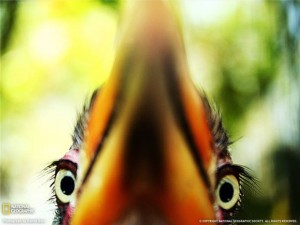 3. …ква-ква это лягушка (Нет, это птица из отряда аистообразных.)4. … птица может убить крокодила (Да, бразильский ябиру.)5. … яйцо бескрылой гагарки стоит как автомобиль (Да.)6. …среди отряда воробьиных есть те, кто весит 1,5кг и крошки менее5 грамм (Да.)7. …грачи питаются ящерицами, жабами, лягушками (Нет.)8. … попугай и ворона относятся к одному и тому же отряду птиц (Нет.)9. …ворон может досчитать до пяти (Да.)10. …чижи обитают и в тропических лесах (Нет.)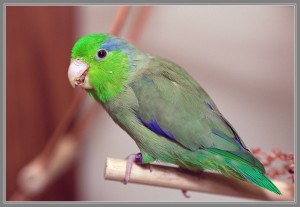 11. …ласточки чаще ходят по земле пешком, чем летают (Нет.)12. …есть птица шалашник, которая строит шалаш (Да.)13. … журавли любят танцевать (Да.)14. …гнездо у колибри величиной с половину грецкого ореха (Да.)Ведущий: Кто пытается одевать сандалии вместо шубы? (Слово уходящему игроку.)3 тур1. Удивительный ребёнок! Только вышел из пелёнок, может плавать и нырять, как родная его мать! (Утёнок.)2. Что за весенняя чёрная птица – любит за плугом ходить и кормиться? (Грач.)3. Живёт в глуши лесной, и летом и зимой – старательный работник, лесной носастый плотник. (Дятел.)4. Днём спит, ночью летает и прохожих пугает. (Сова.)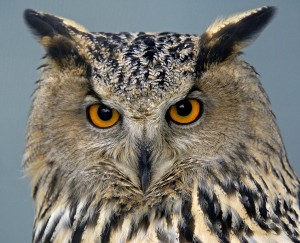 5. Какая птица ходит под водой? (Оляпка.)6. Пингвин – птица или нет? (Птица.)7. Стали братья на ходули, ищут корма по пути, на бегу ли, на ходу ли – им с ходулей не сойти. (Журавли.)8. Какая птица подбрасывает яйца в чужие гнёзда? (Кукушка.)9. Какая птица носит фамилию писателя? (Гоголь.)10. Какая птица выводит птенцов зимой? (Клёст.)11. Какая птица умело подражает голосам многих птиц? (Скворец.)12. Прилёт каких птиц означает начало весны? (Грачей.)Ведущий: Кто ещё не разобрал дома новогоднюю ёлку и оставил её до 1 мая? (Слово уходящему игроку.)4 тур1. У какой птицы мешок под клювом? (Пеликан.)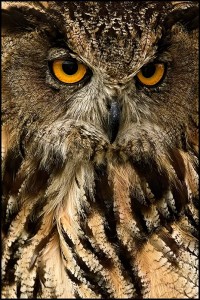 2. Кто умеет точно находить дорогу домой? (Голубь.)3. Кого называют «крылатыми крысами»? (Вороны.)4. По повадкам какой домашней птицы можно определить погоду? (Гусь.)5. Какая хищная птица гнездится на скалах? (Орёл.)6. Кто из птиц с древних времён служит символом красоты и нежности? (Лебедь.)7. Кто селится на крышах домов и, по приданию, приносит счастье? (Аист.)8. Кто подражает человеческой речи? (Попугай.)9. Наряд какой птицы напоминает черный костюм с белой рубашкой? (Пингвин.)10. У какой птицы длинная шея? (Журавль.)11. Какая птица является символом мудрости? (Сова.)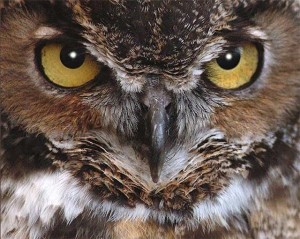 12. Какая птица по дереву клювом весь день стучит? (Дятел.)5 тур1. На ласточку похож – так же пригож. (Стриж.)2. Конечно же, узнали вы, кто близкий родственник совы. (Филин.)3. Пестрая крякушка ловит лягушек, ходит вразвалочку, спотыкалочку? (Утка.)4. Без рук, без топорёнка построена избёнка? (Гнездо.)5. Явился в желтой шубке – прощайте две скорлупки! (Цыплёнок.)6. Ловко ныряет, словно матрос, в волны морские рыбак… (Альбатрос.)7. Пролетят через границы стран любых без визы … (Птицы.)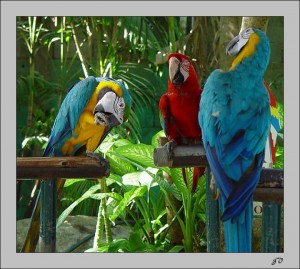 8. Сало и зернышки, хлеба горбушка – птиц угощает зимою… (Кормушка.)9. Не забудет никогда птица первого… (Гнезда.)10. Ей зерна насыпь скорей-ка, кушать просит … (Канарейка.)11. Песен звонких не жалей нам весною… (Соловей.)12. Грозных бурь морских предвестник, над волнами – … (Буревестник.)13. Птица большая – большая трусиха: голову прячет в песок… (Страусиха.)Кондакова С.М., учитель биологииУчитель. Давайте поиграем. Конкурс знатоков птиц. 1.У какой птицы самый длинный язык? (Дятел-) 2.Какая птица делает подстилку в гнезде из рыбьих хвостов? (Зимородок) 3.Какая птица в течение года имеет три различных окраски? (Белая куропатка) 4.У каких птиц крылья покрыты не перьями, а чешуей? (Пингвин) 5. Какая птица с абсолютно черным оперением? (Ворон) 6.Какая птица не умеет летать? (Страус) 7.У какой птицы гнездо похоже на рукавицу? (Синица-ремез) 8.О какой птице говорят: красота ангела, голос дьявола, поступь злодея? (Павлин) 9.Каких птиц больше всего на свете? (Воробьев) 10.Назовите птицу, которую используют для охоты на лис, зайцев, волков? (Беркут) 11.Какая птица поет хвостом? (Бекас) 12.Когда температура тела воробья ниже – зимой или летом? (Одинакова) 13.Птица, питающаяся падалью (Гриф) 14.Ползающие птицы? (Поползень) 15.Какие птицы прилетают с юга первыми? (Грачи) 16.Какую птицу называют лесным доктором? (Дятел) 17.Какая птица любит нырять в прорубь? (Оляпка) 18.Кто летает быстрее всех? (Стриж) 19.Кто летает дальше и выше всех? (Орел) 20.Какие птицы ночуют, зарываясь в снег? ( Тетерева, рябчики) 21.Какие птицы выводят птенцов зимой? (Клесты) 22.Какая из птиц наших хвойных лесов самая маленькая? (Королек) 23.Какие птицы не садятся ни на землю, ни на воду? (Стрижи) Беседа” забота о птицах”Зима – очень трудное время для птиц, особенно если она морозная и снежная. Не найти птицам под снегом корма. Голодная птица сильно страдает от холода. Зимой день короткий, а чтобы выжить и не замерзнуть, пищи нужно съесть гораздо больше, чем летом. Нужно поддерживать птиц.Покормите птиц зимой!Пусть со всех концовК вам слетятся, как домой,Сколько  гибнет их  - не счесть!Видеть тяжело.А ведь в нашем сердце естьИ для птиц тепло.Приучайте птиц в мороз к своему окну.Чтоб без песен не пришлосьНам встречать весну.Мы для праздника птиц
Для скворцов, для синиц
Не один приготовили домик
Всякой птице на вкус
Приспособить берусь
Теремок, что и буря не сломитВы сделали дома замечательные кормушки. После классного часа мы наполним кормушки кормом и , когда пойдем на прогулку ,развесим их по территории нашей школы. Каждый день будем их проверять и самое главное – пополнять. Мы  с вами будем заботиться о птицах. Ведь ПТИЦЫ-НАШИ ДРУЗЬЯ!